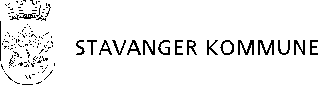 Jarle Natland – mobil 97 09 51 57Neste fau-møte blir mandag 1. februar 2015. Vel møtt!MøtereferatOppvekst og levekårSt. Svithun skolePostadr.: Vikedalsgt 11, 4012 StavangerBesøksadr.: Vikedalsgt 11Telefon: 51505150 Faks: 51505151E-post: stsvithun.skole@stavanger.kommune.no www.stavanger.kommune.noOrg.nr.: NO 964 965 226Gruppe:FAU– møteMøtested:St. Svithun skole, personalrommetMøtedato/ -tid:Mandag 9. november 2015, klokken 18.00 – 19.30Deltakere:FAU-representanter: Frode Sandvaag (8A), Katrine Lilleland (8B), Svenn W. Gjerde (8C), Nils Naley (9A), Ingunn Mollnes (9B), Jarle Natland (9C), Sissel Norheim (9D), Thomas Ergo (10A), Torstein Plener (10B), Linda Kolstø (9B – SMU-representant), rektor Vibeke Vikse (fram til og med sak 5-38-2015)Forfall: Erik Vengnes (10D), Cristine Nerberg (10C)REFERANSE ARKIVNRJOURNALNRDATO22.09.15Sak nr.:Sak nr.:5-36-20155-36-2015Godkjenning av innkalling og saksliste og innmelding saker til eventueltVedtak: Innkalling og saksliste godkjent5-37-20155-37-2015Godkjenning av referat fra fau møte september 2015Vedtak: Referatet er godkjent5-38-20155-38-2015Rektor informerer   Nasjonale prøver  St.Svithun ligger stort sett på over eller litt under nasjonalt snitt Målsetting er å dytte elever opp gjennom å foreta en analyse av resultatene Elevene gjør det bra i engelsk og ligger på på et godt nasjonalt nivå. Interessant om det vi har jobbet med i 8 - 9 klasse har hatt en effekt og vi ser en positiv utvikling Det som forundrer er at andel av elever på nivå 2 på lesing har økt. Vi må se mer på hva årsakene kan være. Vi jobber med resultatene på trinnene for å eventuelt sette i gang tiltakKvalitetsplanStatus er den samme, Kommunalstyret for Oppvekst har utsatt dette arbeidet. Hele oppvekststyret består nå av nye deltakere og vi er spent om planen blir vedtatt eller om de vil ha nye ting inn i planen. Vi avventer vårt arbeidet til dette er avklart og vedtatt.Foreldreundersøkelse for 9.trinnEtter at Utdanningsdirektoratet overtok foreldreundersøkelsen er svarprosenten blitt redusert til  36% s Det blir sendt  ut informasjon til foreldrene sammen med passord + SMS i uke 46. Frist å besvare undersøkelsen er 1.desember. Det vil også bli sendt ut en SMS varsling mens undersøkelsen pågår. Elevundersøkelse 10. trinn Gjennomføres i uke 50 og besvares digitaltØkonomiKostnadene er fortsatt for høye i forhold til budsjettet men vi har redusert våre kostnader og er på rett vei. Det er spennende og se hvilket budsjett for 2016 som blir vedtatt. Det er foreslått  kutt på i skolene i Stavanger på kr 20 millioner. Det vil si ca kr 500 000 for vår skole i tillegg til budsjettoverskridelsene i 2015. Frem til nå har vi greid å gjennomføre kostnadskutt uten at det går utover kvalitetTentamenAlle prøvene skal foregå på PC og det gjør at tentamenperioden strekkes litt lenger ut.Yrkesmesse 26 november skal 10. klasse på yrkesmessePsykisk helse15.- 17.desember blir det fokus på psykisk helse og forberedelsene i klassen er allerede i gang.Informasjonsmøte på St.Svithun skole14.januar blir det informasjonsmøte vedrørende valg av videregående skoler og de fleste videregående skolene i regionen stiller opp. 9.klasse blir også invitert til å komme.Ny avdelingslederBent Inge Ask er tilsatt som ny avdelingsleder fra 1.februar og  egynner 5.april. Vedtak: Sakene tas til orientering5-39-20155-39-2015Saker til driftsstyret (jf. vedlegg)SkolerutaInnstilling til skoleruta for 2016-2017 følger den kommunale skoleruta med noen få unntak:2.januar blir ordinær skoledag, men elevene får fri fredag 26.mai. (Kristi Himmelfarts helgen) NB! Oppstart av skoleåret blir 18.augustParkeringDet kom innspill på muligheten for å parkere i skolegården på kveldstid da det nå er til tider krevende parkeringsforhold rundt skolen som kan før til farlige situasjoner.Vedtak: Saker tas til orientering og saken vedrørende parkering sender over til driftsstyret for videre behandling.5-40-2015Årshjul FAU St. Svithun: Juleball 3.desemberJuleballkomiteen er kommet godt i gang med planlegging av juleballet som i år blir arrangert på Metropolis. De trenger fortsatt flere  foreldre som kan være vakter.  Det er enklere og billigere å arrangere det på Metropolist der alt er på plass, Det jobbes med underholdning i skolens regi. Elevene får pizza og drikke og chips selges i kiosken der nede. Juleballet har fått kr 10 000 i støtte fra bydelsutvalget .Natteravnene på StorhaugDet er mange som ønsker å være natteravn men vi trenger en ravneleder fra årsskiftet.Det blir et informasjonsmøte for natteravnene på Storhaug 20. november hvor vi håper å få på plass en ny ravneleder.Vedtak: Sakene tas til orienteringÅrshjul FAU St. Svithun: Juleball 3.desemberJuleballkomiteen er kommet godt i gang med planlegging av juleballet som i år blir arrangert på Metropolis. De trenger fortsatt flere  foreldre som kan være vakter.  Det er enklere og billigere å arrangere det på Metropolist der alt er på plass, Det jobbes med underholdning i skolens regi. Elevene får pizza og drikke og chips selges i kiosken der nede. Juleballet har fått kr 10 000 i støtte fra bydelsutvalget .Natteravnene på StorhaugDet er mange som ønsker å være natteravn men vi trenger en ravneleder fra årsskiftet.Det blir et informasjonsmøte for natteravnene på Storhaug 20. november hvor vi håper å få på plass en ny ravneleder.Vedtak: Sakene tas til orientering5-41-2015Innspill til/fra elevrådetElevrådet hadde møte sist fredag og det er en engasjert gjeng som er med.Referat fra møtet kommer på skolens hjemmeside.Vedtak: Tatt til orientering.Innspill til/fra elevrådetElevrådet hadde møte sist fredag og det er en engasjert gjeng som er med.Referat fra møtet kommer på skolens hjemmeside.Vedtak: Tatt til orientering.5-42-2015Innspill til/fra Skolens Miljøutvalg (SMU)Linda Kolstø er FAU-representant i SMU, sammen med Anne-Britt Motland.Her saker som utvalget jobber med:Bedre målinger knyttet til vindu/klima .Mobilhotell - forskjell i rutinene men mange elever gir tilbakemelding på at det er greit å ha mobilfri.Skifte ut alle dørene innvendig pga. støy og dette skal være gjennomført i løpet av våren 2016Det kom innspill fra FAU på at en bør øve jevnlig på beredskapsplanene til skolenVedtak: Sakene tas til orientering. Innspill til/fra Skolens Miljøutvalg (SMU)Linda Kolstø er FAU-representant i SMU, sammen med Anne-Britt Motland.Her saker som utvalget jobber med:Bedre målinger knyttet til vindu/klima .Mobilhotell - forskjell i rutinene men mange elever gir tilbakemelding på at det er greit å ha mobilfri.Skifte ut alle dørene innvendig pga. støy og dette skal være gjennomført i løpet av våren 2016Det kom innspill fra FAU på at en bør øve jevnlig på beredskapsplanene til skolenVedtak: Sakene tas til orientering. 5-42-2015Eventuelt.Ny skole på StorhaugBehandling av ny skole er blitt utsatt pga. at politikerne mener det på kort sikt ikke er behov for en ny skole. Politikerne ønsker heller å utnytte kapasiteten/utvide på Nylund og Storhaug skole. En slik utsettelse er FAU ved St. Svithun uenig i og vi jobber gjennom FAU i Storhaug bydel og bydelsutvalget for å endre dette vedtaket. Bydelsutvalget fattet følgende vedtak 10.november:Storhaug bydelsutvalg vil at det bygges ny barneskole i bydelen i tråd med tidligere vedtatte planer. Storhaug bydelsutvalg støtter ikke en midlertidig løsning hvor Nylund skole istandsettes med flere klasserom og det eventuelt skal brukes rom til undervisning i Brodds kommende klubbhus.Her er lenke til Facebook-siden til FAU i Storhaug bydel:<https://www.facebook.com/Storhaug-bydels-FAU-en-gruppe-for-alle-foreldre-i-Storhaug-bydel-252831074762526/?fref=ts> Eventuelt.Ny skole på StorhaugBehandling av ny skole er blitt utsatt pga. at politikerne mener det på kort sikt ikke er behov for en ny skole. Politikerne ønsker heller å utnytte kapasiteten/utvide på Nylund og Storhaug skole. En slik utsettelse er FAU ved St. Svithun uenig i og vi jobber gjennom FAU i Storhaug bydel og bydelsutvalget for å endre dette vedtaket. Bydelsutvalget fattet følgende vedtak 10.november:Storhaug bydelsutvalg vil at det bygges ny barneskole i bydelen i tråd med tidligere vedtatte planer. Storhaug bydelsutvalg støtter ikke en midlertidig løsning hvor Nylund skole istandsettes med flere klasserom og det eventuelt skal brukes rom til undervisning i Brodds kommende klubbhus.Her er lenke til Facebook-siden til FAU i Storhaug bydel:<https://www.facebook.com/Storhaug-bydels-FAU-en-gruppe-for-alle-foreldre-i-Storhaug-bydel-252831074762526/?fref=ts> 